Manifestazione di interesse per la nomina a componente degli Organi di Giustizia Sportiva territorialiIl Presidente del Comitato Regionaleattesa la necessità di nominare i Giudici Sportivi territoriali e i componenti della Corte Sportiva/Tribunale Federale a livello territoriale operanti presso il Comitato Regionale e presso le Delegazioni provinciali e distrettuali;ritenuto opportuno acquisire le candidature alla carica di Giudice Sportivo territoriale e di componente della Corte Sportiva/Tribunale Federale a livello territoriale attraverso una manifestazione di interesse;dato atto che i requisiti per la nomina a Giudice Sportivo territoriale e a componente della Corte Sportiva/Tribunale Federale a livello territoriale sono individuati dall'art. 35, comma 4, dello statuto della F.I.G.C. ed il relativo possesso sarà verificato dalla F.I.G.C.;considerato che la nomina di Giudice Sportivo territoriale e di componente della Corte Sportiva/Tribunale Federale a livello territoriale sarà effettuata dal Consiglio Federale della F.I.G.C. su proposta del Presidente FederaleCOMUNICAcoloro i quali hanno interesse ad essere nominati Giudice Sportivo territoriale o componente della Corte Sportiva/Tribunale Federale a livello territoriale possono presentare la propria candidatura entro il termine del 25 giugno 2021 ore 19:00, attraverso la compilazione in modalità telematica del modulo disponibile online all’indirizzo web https://events.penguinpass.it/room/CRLombardia     IL SEGRETARIO						    		 	IL PRESIDENTE    Maria Cassetti		                               				             Carlo Tavecchio________________________________________________________________________________________________PUBBLICATO ED AFFISSO ALL’ALBO DEL COMITATO IN MILANO IL 10 GIUGNO 2022________________________________________________________________________________________________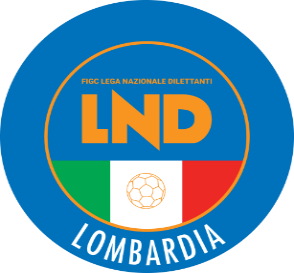 COMITATO REGIONALE LOMBARDIAVia RICCARDO PITTERI n° 95/2 20134 MILANO   Tel. 02.21722.899Sito Internet: lombardia.lnd.it   crllnd@pec.comitatoregionalelombardia.itCanale Telegram @lndlombardiaFacebook: Figc Lnd LombardiaSegreteria e Programmazione Gare:Tel. 02.21722.202-204 - Fax 02.21722.233 - E.mail: affarigeneralicrl@lnd.itTesseramento:Tel. 02.21722.206-207 - Fax 02.21722.231 - E.mail: tesseramentocrl@lnd.ittesseramento@pec.comitatoregionalelombardia.itSportello Unico:Tel. 02.21722.261-209 - Fax 02.21722.230 – E.mail: societacrl@lnd.it  Ufficio Stampa e Pubbliche relazioni:Tel./Fax 02.21722.205 - 347.4406339 - E.mail: ustampacrl@lnd.itServizio Pronto A.I.A.:Tel. 02.21722.408-410Giudice Sportivo Territoriale:giudicesportivocrl@pec.comitatoregionalelombardia.itCorte d’Appello Territoriale:cortedappello.tribunaleterritoriale@pec.comitatoregionalelombardia.itStagione Sportiva 2020/2021Comunicato Ufficiale N° 53 del 10/06/2021Stagione Sportiva 2020/2021Comunicato Ufficiale N° 53 del 10/06/2021Stagione Sportiva 2020/2021Comunicato Ufficiale N° 53 del 10/06/2021